Государственное автономное профессиональное образовательное учреждение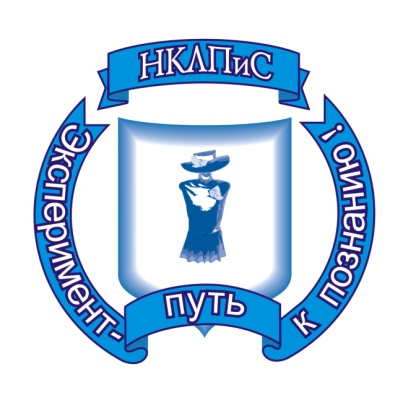 Новосибирской области«Новосибирский колледж легкой промышленности и сервиса»ПОЛОЖЕНИЕО ВЫСТАВКЕ-КОНКУРСЕ ТВОРЧЕСКИХ РАБОТ«АВАЦИЯ – 2017»Информационная справка: выставка является традиционной. Проводится в рамках Программы воспитательной деятельности ГАПОУ НСО «НКЛПиС» «Воспитание национального самосознания обучающихся».ЦЕЛЬ И ЗАДАЧИ ПРОВЕДЕНИЯ ВЫСТАВКИЦель – развитие творческих способностей подрастающего поколения.Задачи: мотивация студентов к развитию своих творческих способностей;выявление творческого потенциала в среде студентов;реализация потребностей студентов в демонстрации и оценке результатов своего труда;реализация профориентационной работы через нестандартные организационные формы.К УЧАСТИЮ ПРИГЛАШАЮТСЯОбучающиеся различных профессий и специальностей «НКЛПиС».ОСНОВНЫЕ НОМИНАЦИИТворческие работы могут быть представлены разными направлениями области «искусство» (живопись, графика, произведения декоративно-прикладного искусства) по следующим номинациям: графика;живопись;фотоискусство;декоративно – прикладное искусство.УСЛОВИЯ УЧАСТИЯ В ВЫСТАВКЕНа выставку принимаются творческие работы в количестве не более 3 экспонатов от одного участника (не более 3-х участников от одной организации).Приём экспонатов производится с 20.11.2016 до 01.02.2017 г. в кабинете 409 (Лаптева Ирина Геннадьевна).Срок экспонирования работ с 02.02.2017г. до 06.03.2017г. Справки по телефону 8-953-858-33-99 – координатор конкурса Ирина Геннадьевна Лаптева, кабинет 409.Экспонаты принимаются в эстетически оформленном виде (рамки; подставки и др.) с этикетками, содержащими минимальную информацию о работе: Ф.И.О. автора, Ф.И.О. руководителя, название, год выполнения работы.Монтаж экспонатов выполняется участниками самостоятельно.К каждой работе с обратной стороны прилагается информация по образцу:ЖЮРИОценка качества представленных экспонатов осуществляется членами Художественного совета в составе:Е.В. Шавнина, заместитель директора по УВР «НКЛПиС»;И.Г. Лаптева, художник, дизайнер, руководитель Центра «Арт-развитие», преподаватель высшей квалификационной категории;Е.А.Богданова, дизайнер, художник, руководитель студии «Шкатулка аксессуаров»;Н.В. Величко, руководитель студии «Дизайн».ВЫСТАВКА  ПРОВОДИТСЯСо 2 февраля 2017г. по 6 марта 2017г. в выставочном зале «НКЛПиС». Закрытие выставки состоится 06.03.17г. в «НКЛПиС».УСЛОВИЯ НАГРАЖДЕНИЯ УЧАСТНИКОВПо номинации «Графика» к награждению будут представлены участники:за самую оригинальную графическую технику;за самую объёмную работу;за самую гармоничную композицию.за самую выразительную композицию в чёрно-белом графическом решении.По номинации «Живопись» к награждению будут представлены участники:за самую образную композицию;за точное раскрытие темы;за оригинальное цветовое решение;за точность цветового решения.По номинации «Фотоискусство» к награждению будут представлены участники: за самую гармоничную композицию.за самую выразительную композицию в чёрно-белом графическом решении.По номинации «ДПИ» к награждению будут представлены участники:за декоративность решения композиции;за объём работы;за самую оригинальную стилизацию.за необычное творческое решение.Победители награждаются призами и дипломами, остальные участники выставки получают дипломы за участие.Кроме того, предусмотрены специальные призы (включая приз зрительских симпатий), которые по результатам конкурса присуждает жюри за оригинальность, нестандартность и др. Иванова Татьяна«Букет» акварель56х802016г.«НКЛПиС»Рук. Петрова В.А.